И.В. Гёте «Фауст»Фигура Иоганна Георга Фауста, реально жившего в 16 в. в Германии доктора, интересовала многих поэтов и писателей на протяжении долгих столетий. Известны многочисленные народные легенды и предания, описывающие жизнь и деяния этого чернокнижника, а также десятки романов, поэм, пьес и сценариев.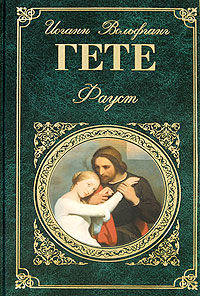 Идея написания «Фауста» пришла к двадцатилетнему Гёте в самом начале 70-х гг. 18 в.. Но на то, чтобы завершить шедевр, у поэта ушло более 50 лет. Поистине, над этой трагедией автор работал в течение практически всей своей жизни, что само по себе придает этому произведению значимость, как для самого поэта, так и для всей литературы в целом.В период с 1774 по 1775 гг. Гёте пишет произведение «Прафауст», где герой представлен бунтарем, желающим постичь тайны природы. В 1790 г. «Фауст» издается в форме «отрывка», а в 1806 Гёте заканчивает работу над 1-й частью, которую публикуют в 1808 г.Первой части присущи отрывочность, четкость, она разбита на вполне самодостаточные сцены, в то время как вторая будет сама композиционно представлять собой единое целое.Спустя 17 лет поэт принимается за вторую часть трагедии. Здесь Гёте размышляет о философии, политике, эстетике, естественных науках, что делает эту часть довольно непростой для восприятия неподготовленным читателем. В этой части дана своеобразная картина жизни современного поэту общества, показана связь настоящего и прошлого.В 1826 г. Гёте заканчивает работу над эпизодом «Елена», начатом ещё в 1799 г.. А в 1830 пишет «Классическую Вальпургиеву ночь». В середине июля 1831 г., за год до своей смерти, поэт завершает написание этого значимого для всемирной литературы произведения.Затем великий поэт Германии запечатывает рукопись в конверт и завещает открыть его и опубликовать трагедию только после своей кончины, что и было сделано вскоре: в 1832 г. вторая часть выходит в 41-м томе Собрания Сочинений.Интересен тот факт, что в трагедии Гёте доктор Фауст носит имя Генрих, а не Иоганн, как его реальный прототип.Поскольку Гёте работал над своим главным шедевром почти 60 лет, становится понятным то, что в «Фаусте» прослеживаются различные вехи всего разнообразного и противоречивого творческого пути автора: начиная с периода «Бури и натиска» и заканчивая романтизмом.Краткое содержание - https://briefly.ru/gete/faust/ Полный текст - https://bookz.ru/authors/gete-iogann/faust_157/1-faust_157.html Аудиокнига - https://audioknigi.club/gete-faust Экранизация - https://www.ivi.ru/watch/90160 Анализ произведения - https://literaguru.ru/analiz-proizvedeniya-faust-gyote/ Характеристика героев - http://ktoikak.com/faust-gete-glavnyie-geroi/ Биография автора - https://germanexpert.ru/gete/ Музей - https://holidaygid.ru/goethe-museum-v-dusseldorfe/ Проверь себя:Онлайн-тесты - http://kupidonia.ru/viktoriny/viktorina-po-tragedii-gete-fausthttps://bbf.ru/tests/669/http://obrazovaka.ru/test/faust-s-otvetami-gete.html